Location # 434399, no placard on produced water tanks .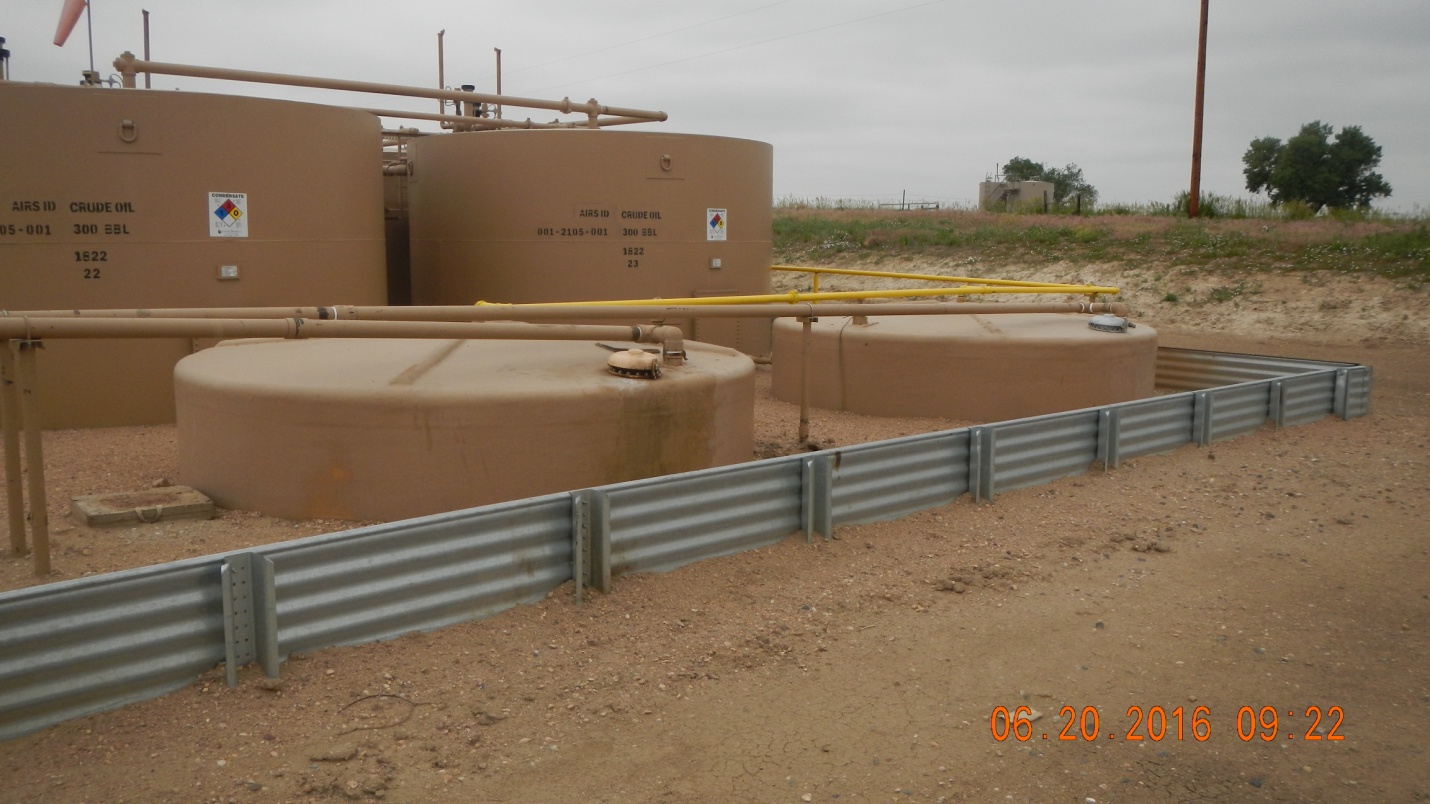 Unused equipment 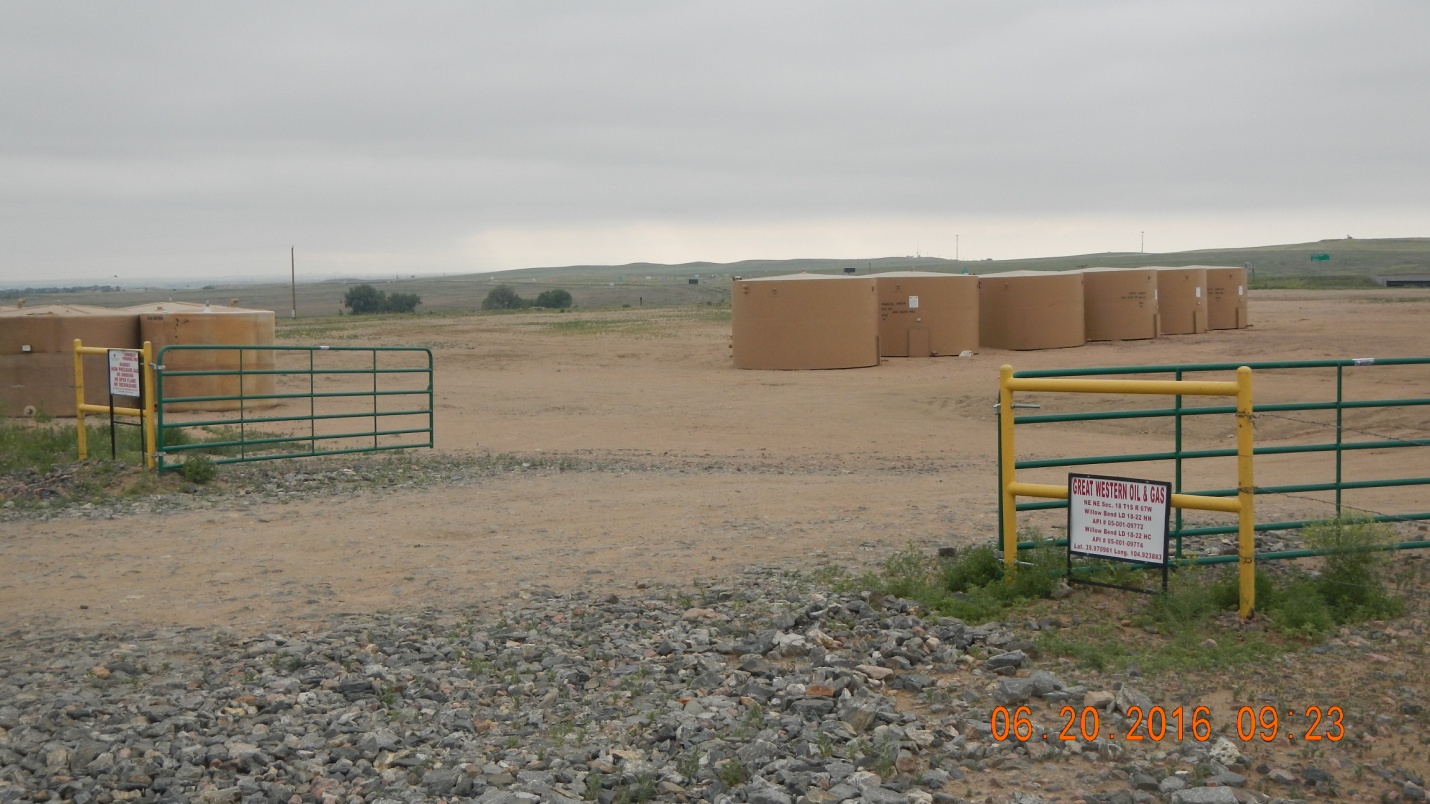 